1. ÖZET ve ANAHTAR KELİMELER: Projenin kapsamı, yöntemi, konunun özgün değeri ve beklenen sonuçlar kısaca belirtilmelidir. Özetin 150-300 kelime arasında olması beklenir.2. AMAÇ / GEREKÇE: Önerilen projenin amacı ve erişilmek istenen sonuçlar açıkça yazılmalıdır.3. KONU, KAPSAM ve LİTERATÜR ÖZETİ: Önerilen projenin konusu ve kapsamı net olarak tanımlanmalı; amaç ile ilişkisi açıklanmalıdır. Proje konusu ile ilgili alanda ulusal ve uluslararası literatür taranarak, özet bir literatür analizi verilmelidir. Bu analiz, önerilen araştırma konusunun literatürdeki önemini ve doldurulması gereken boşluğu ortaya koymalıdır. Dikkate alınan literatür kaynak gösterilmeli ve listelenmelidir.4. ÖZGÜN DEĞERİ: Araştırmanın dayandığı hipotez/ler açıkça ortaya konulmalı ve proje konusunun bilgi birikimi içindeki yeri, hangi boşluğu dolduracağı belirtilmelidir. Önerilen yeni teknoloji, yöntem veya kuramın literatüre nasıl bir katkı sağlayacağı açıklanmalıdır.5. YAYGIN ETKİ/KATMA DEĞER: Projenin gerçekleştirilmesi sonucunda bilimsel birikime, ulusal ekonomiye ve toplumsal refaha yapılabilecek katkılar ve sağlanabilecek yararlar tartışılmalı, elde edilmesi umut edilen sonuçlardan kimlerin ne şekilde yararlanabileceği belirtilmelidir.6. YÖNTEM: Araştırmanın amaç ve kapsamı ile uyumlu olarak, incelenmek üzere seçilen parametreler sıralanmalıdır. Bu parametrelerin incelenmesi için uygulanacak yöntem ile kullanılacak materyal ayrıntılı bir şekilde tanımlanmalıdır. Yapılacak ölçümler (ya da derlenecek veriler), kurulacak ilişkiler ayrıntılı biçimde anlatılmalıdır.7. ARAŞTIRMA OLANAKLARI: Öneren ve destekleyen kuruluşlarda var olan, hem de elde edilmesi planlanan araştırma olanakları belirtilmelidir. 8. KAYNAKLAR:Proje öğrencisi ...............................................’in dönem projesi konusu yukarıda olduğu gibi belirlenmiştir.     Gereğinin yapılmasını arz ederiz. Öğrenci		:……………………………………….İmza		:……………………………………….Danışman	:……………………………………….İmza		:………………………………………..Tarih :……/……./202…Not:Dönem projesinin kapsamı ve koşulları; Danışmanın önerisi, Anabilim Dalı Başkanının görüşü ve Danışmanın denetiminde öğrenci tarafından bu forma uygun olarak hazırlanır ve enstitüye sunulur. 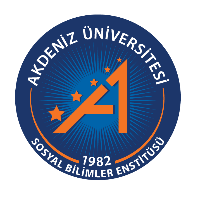 T.C. AKDENİZ ÜNİVERSİTESİSOSYAL BİLİMLER ENSTİTÜSÜ MÜDÜRLÜĞÜDÖNEM PROJESİ ÖNERİ FORMUProje BaşlığıKonunun önemli özelliklerini yansıtan nitelikte olmalıdır.TitleTezin İngilizce başlığı verilmelidir. Öğrencinin Adı ve SoyadıAnabilim DalıProgramıDanışman Adı SoyadıAnahtar Kelimeler: En fazla 5 kelime